12. 1. 2022SLJ Ogled predstave Mala in velika luna. Obiščeš spletno stran Lilibi.si, šolska ulica 1-2, slovenščina, zgodbe, Mala in velika luna. MATDZ stran 10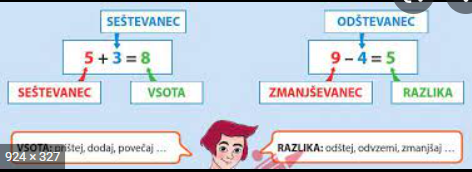 V pomoč naj ti bo zgornja sličica. Prilepi ali zapiši jo v zvezek za matematiko.ŠPOČe imaš doma kolebnico, naredi: razgibalne vaje s kolebnicoteči na mestu eno minutopreskakuj kolebnicoSPODoma si oglej različne koledarje, ki jih imate.V zvezek za SPO napiši:KOLEDARNOVO KOLEDARSKO LETO SE PRIČNE 1. JANUARJA. DOBIMO NOV KOLEDAR. S KOLEDARJEM SE ČASOVNO ORIENTIRAMO.NA KOLEDARJU SO OZNAČENI MESECI, TEDNI IN DNEVI.VRSTE KOLEDARJEV: STENSKI, NAMIZNI, ŽEPNI.